Ovcharenko Ievgen OleksandrExperience:Position applied for: Deck CadetDate of birth: 02.01.1993 (age: 24)Citizenship: UkraineResidence permit in Ukraine: NoCountry of residence: UkraineCity of residence: OdessaPermanent address: Lusdorfskaya doroga 144/2-14Contact Tel. No: +38 (048) 249-42-55 / +38 (063) 057-06-53E-Mail: alexovchar@mail.ruU.S. visa: NoE.U. visa: NoUkrainian biometric international passport: Not specifiedDate available from: 28.01.2014English knowledge: GoodMinimum salary: 500 $ per month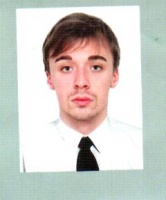 PositionFrom / ToVessel nameVessel typeDWTMEBHPFlagShipownerCrewingOrdinary Seaman02.02.2012-28.08.2012MSC ScotlandContainer Ship47120Sulzer16194LiberiaGolden portgolden portDeck Cadet01.05.2010-01.03.2011BulatTug Boat4553512/HD/TA/c-UkrainePort Illichevsk&mdash;Deck Cadet01.06.2009-01.09.2009HadjibeyFerry4596AL 20/24-UkraineOdessa port&mdash;